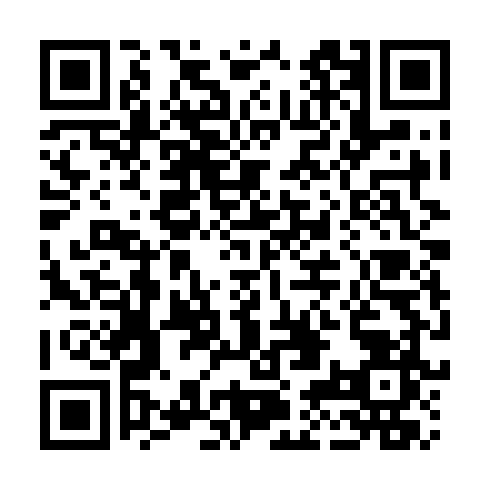 Ramadan times for Mariano Roque Alonso, ParaguayMon 11 Mar 2024 - Wed 10 Apr 2024High Latitude Method: NonePrayer Calculation Method: Muslim World LeagueAsar Calculation Method: ShafiPrayer times provided by https://www.salahtimes.comDateDayFajrSuhurSunriseDhuhrAsrIftarMaghribIsha11Mon5:335:336:501:004:287:107:108:2212Tue5:345:346:501:004:277:097:098:2113Wed5:345:346:5112:594:277:087:088:2014Thu5:355:356:5112:594:277:077:078:1915Fri5:355:356:5212:594:267:067:068:1716Sat5:365:366:5212:594:267:057:058:1617Sun5:365:366:5312:584:257:037:038:1518Mon5:375:376:5312:584:257:027:028:1419Tue5:375:376:5312:584:247:017:018:1320Wed5:385:386:5412:574:237:007:008:1221Thu5:385:386:5412:574:236:596:598:1122Fri5:395:396:5512:574:226:586:588:1023Sat5:395:396:5512:564:226:576:578:0924Sun4:404:405:5611:563:215:565:567:0825Mon4:404:405:5611:563:215:555:557:0726Tue4:414:415:5711:563:205:545:547:0627Wed4:414:415:5711:553:205:535:537:0528Thu4:414:415:5711:553:195:525:527:0429Fri4:424:425:5811:553:185:515:517:0330Sat4:424:425:5811:543:185:505:507:0231Sun4:434:435:5911:543:175:495:497:001Mon4:434:435:5911:543:165:485:486:592Tue4:444:446:0011:533:165:475:476:583Wed4:444:446:0011:533:155:465:466:574Thu4:444:446:0011:533:155:455:456:565Fri4:454:456:0111:533:145:445:446:566Sat4:454:456:0111:523:135:435:436:557Sun4:464:466:0211:523:135:425:426:548Mon4:464:466:0211:523:125:415:416:539Tue4:464:466:0311:513:115:405:406:5210Wed4:474:476:0311:513:115:395:396:51